Azonosító jel:KÉMIAEMELT SZINTŰ ÍRÁSBELI VIZSGA2017. október 19. 14:00Időtartam: 240 percEMBERI ERŐFORRÁSOK MINISZTÉRIUMAFontos tudnivalókA feladatok megoldására 240 perc fordítható, az idő leteltével a munkát be kell fejeznie.A feladatok megoldási sorrendje tetszőleges.A feladatok megoldásához szöveges adatok tárolására nem alkalmas zsebszámológépet és négyjegyű függvénytáblázatot használhat, más elektronikus vagy írásos segédeszköz hasz- nálata tilos!Figyelmesen olvassa el az egyes feladatoknál leírt bevezető szöveget, és tartsa be annak utasításait!A feladatok megoldását tollal készítse! Ha valamilyen megoldást vagy megoldásrészletet áthúz, akkor az nem értékelhető!A számítási feladatokra csak akkor kaphat maximális pontszámot, ha a megoldásban fel- tünteti a számítás főbb lépéseit is!Kérjük, hogy a szürkített téglalapokba semmit ne írjon!EsettanulmányOlvassa el figyelmesen a szöveget és válaszoljon a kérdésekre! Biológiai almasavbontásAz almasavbontás fontos folyamata a szőlő borrá válásának, mely főleg a vörösborok készítésénél kiemelkedő jelentőségű.Az almasav egy savanykás ízű, szerves sav (hidroxi-dikarbonsav), amely számos savanyú étel- ben megtalálható. Többek között ez felelős az éretlen alma, vagy szőlő savanyú ízéért, de meg- található a cseresznyében, eperben, szilvában, vagy a barackban is.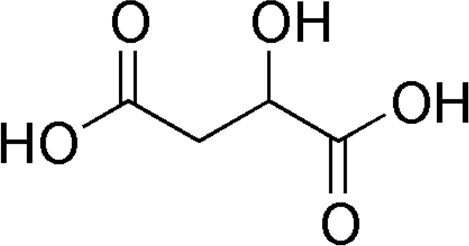 Az érés során a gyümölcsök cukortartalma egyre nő, almasavtartalmuk viszont folya- matosan csökken, így válnak ízletessé. Teljes mértékben azonban nem tűnik el, a bor egyik legfontosabb savának tekintjük. A szőlő érettségétől függ, hogy a borban mennyi lesz az alma- sav aránya: az éretlen szőlő több, az érett szőlő kevesebb almasavat tartalmaz. Mennyisége a borban 0-8 g/liter körül mozog. A literenkénti 8 gramm igen magas értéknek számít.A bor almasavtartalmát mikrobiológiailag két lehetséges úton bonthatjuk le:Tejsavbaktériumok segítségével, mely folyamat során tejsav és szén-dioxid keletkezik. Ezt malolaktikus fermentációnak nevezzük. Ez a folyamat mesterségesen is előidézhető, ami to- vább segíti a borászt a bor kellő harmóniájának elérésében. 1 gramm almasavból általában 0,7 gramm tejsav keletkezik a különféle baktériumok tevékenységének köszönhetően. A vö- rösboroknál ez a folyamat előnyös lehet, de a lágy borok esetében káros hatású, mivel az egyébként is alacsony almasav szint tovább csökken. A savtartalom csökkenése mellett egyéb észrevehető változások is megfigyelhetőek a borban. Az almasavból vaj-, és tejszín illatára, aromájára emlékeztető tejsav képződik.Élesztőgombák segítségével, amikor az almasavból anaerob körülmények között etil-alko- hol és szén-dioxid keletkezik. Ezt maloalkoholos erjedésnek nevezzük. Sok esetben bebizo- nyosodott, hogy az így kezelt borok érzékszervi jellemzői nem megfelelőek, mert „dohos” árnyalatot kapnak. Emiatt, és egyéb okokból kifolyólag is a technológusok nem szívesen választják a lebontásnak e formáját, így a gyakorlatban csekély jelentőséggel bír ez a mód- szer.A borászok újabban akár már a héjon erjesztés során megkezdhetik az almasavbontást baktéri- umtenyészettel történő beoltással, de gyakoribb mód, hogy a préselés után az újbor kerül beol- tásra. A folyamat beindításának és lezajlásának egyik legfontosabb feltétele a megfelelő hőmér- séklet,   hisz   a   túl   alacsony,    és    a    túlzottan    magas    hőmérséklet    is    káros. Az almasavbontó baktériumok túlélési hőmérséklete 30 °C körül mozog, de a 25 °C hőmérsék- letet sem célszerű túllépni, mert a túl magas erjedési hőmérséklet és a kén-dioxid-tartalom együttesen problémákat okozhat. A 13 °C alatti hőmérséklet megakadályozzaa baktériumok szaporodását, és eredményes savbontó tevékenységét is. A meleg alkoholos kö- zeg szintén káros a sejtszaporodásra: minél nagyobb az alkoholtartalom, annál alacsonyabb az optimális szaporodási hőmérséklet. 13% fölötti alkoholkoncentrációnál nem célszerű a 23 °C hőmérsékletet sem túllépni. A kén-dioxidot nemcsak antioxidáns hatása, hanem anti- mikrobás tulajdonságai miatt is használják a borászatban. Szabad-, és kötött formában egyaránt gátolja a baktériumok és élesztők szaporodását. 50-100 mg/liter összes kén-dioxid- és 10-15 mg/liter szabad kén-dioxid-tartalom elegendő a baktériumok szaporodásának teljes visz- szaszorításához. A kereskedelmi forgalomban kapható tenyészeteknél az összes kén-dioxid tar- talom kevesebb legyen 50 mg/l-nél, és maximum 10 mg/l szabad kén-dioxid-tartalom ajánlatos! Az is nagyon fontos, hogy a pH értéke a lebontás során ne emelkedjen 3,5 fölé!(Robert Steidl - Georg Leindl: Biológiai almasavbontás c. könyve és több internetes forrás nyomán)Írja fel a malolaktikus fermentáció reakcióegyenletét!Nevezze meg azt az alapvető, a bor kémiai összetételének kialakulásában szintén jelen- tős szerepet játszó biokémiai folyamatot, amelyben a reakciótermékek anyagi minősége megegyezik a maloalkoholos erjedés termékeivel! Írja fel a reakcióegyenletet is!Az alábbi mintavételi eredmények egy pincészetben készültek. Különböző vörösborminták malolaktikus fermentációjának megindítása előtti legfontosabb paramétereit foglalja össze a táblázat.Melyik tartályban a legkedvezőbbek, s melyben a legkedvezőtlenebbek a körülmények a malolaktikus fermentáció megindításához? A két tartály betűjelének megadásával vá- laszoljon!Az alábbi élelmiszerek közül mely kettőben mutatható ki jelentős mennyiségben tejsav? Húzza alá a helyes válaszokat!2. Négyféle asszociációÍrja a helyes betűjelet a feladat végén található táblázat megfelelő ablakába!AcetonKarbamidMindkettőEgyik semMolekulája elektronokat tartalmaz.Szobahőmérsékleten szilárd halmazállapotú.Szobahőmérsékleten lila színnel oldja a jódot.Vízben jól oldódik.Propán-2-ol oxidációjával keletkezik.Olvadáspontja magasabb a hasonló moláris tömegű karbonsavénál.3. Egyszerű választásÍrja be az egyetlen megfelelő betűjelet a válaszok jobb oldalán található üres négyzetbe!A fluor…laboratóriumi előállítása nátrium-fluorid vizes oldatának elektrolízisén alapul.számos redoxireakcióban redukálószerként vesz részt.vegyületeiben csak ionos kötéseket létesít.a természetben elemi állapotban fordul elő.oxidálni képes a bromidionokat.Melyik sorban tüntettünk fel kizárólag olyan anyagokat, melyek szilárd halmazát má- sodrendű kötések tartják össze?Grafit, víz, nitrogén, vas.Jód, naftalin, hidrogén-fluorid, anilin.Klór, gyémánt, kálium-fluorid, kénhidrogén.Hélium, toluol, magnézium-karbonát, dietil-éter.Kén-dioxid, szén-monoxid, szilícium-dioxid, fenol.Kellemetlen, szúrós szagú anyag a…metil-amin.foszforsav.glicerin.szén-monoxid.glicin.Melyik sorban tüntettünk fel kizárólag olyan apoláris molekulákat, melyeknek az összes kovalens kötése poláris?Kén-trioxid, bróm, propin, ammónia.Szén-dioxid, foszfor-triklorid, etán, hidrogén.Bór-trifluorid, szén-tetraklorid, foszfor-pentafluorid, metán.Kloroform, hidrogén-klorid, propén, pirrol.Metanal, hidrogén-jodid, kénhidrogén, ózon.Az alumínium…olvadáspontja még az alkálifémekénél is alacsonyabb.tömény kénsavval heves gázfejlődés közben reagál.nehezen megmunkálható, rideg fém.erős bázisok vizes oldatából is képes hidrogént fejleszteni.híg sósavval csak a felületét borító oxidréteg eltávolítása után képes reagálni.A táblázatban szereplő elemekkel kapcsolatban válaszoljon az alábbi kérdésekre is!Laboratóriumban melyiket tárolják víz alatt?Írja fel azon elem égési egyenletét, melynek során szúrós szagú, gázhalmazállapotú ter- mék keletkezik!A felsorolt elemek közül melyik nem rendelkezik allotróp módosulattal?Számítási és elemző feladatEgy laboráns standard Daniell-elem összeállítását kapta feladatul.Írja fel a Daniell-elem celladiagramos jelölését, a katód-, és anódfolyamatok reakció- egyenletét! Számítsa ki a cella elektromotoros erejét!A laborvezető később meggondolta magát, s az utasítást úgy módosította, hogy a Daniell-elem színtelen elektrolitja helyett nikkel(II)-klorid-oldatot használ, s egy nikkellemezt is keres hozzá. Újonnan támadt ötletét úgy indokolta, hogy a cserével mindkét elektrolit színes lesz, s ezzel két hidratált kation színét is meg tudja a hallgatóságnak mutatni.Milyen színűek a szóban forgó hidratált kationok?A laboráns 1,500 dm3, 1,000 mol/dm3 koncentrációjú nikkel(II)-klorid-oldatot készített.Mekkora tömegű kristályvíztartalmú sót (NiCl2·6 H2O) kellett bemérnie ehhez?A galvánelem összeállítása előtt megmérte mindkét fémlemez tömegét. A nikkelé 42,80 g, a másik lemezé 51,92 g volt. Az elektrolitok koncentrációját 1,000 mol/dm3-nek mérte. Mind- két elektrolit-oldatból 1,200 dm3-t használt a demonstrációhoz. A kísérlet bemutatása után újra megmérte a fémlemezek tömegét, s az elektrolitok koncentrációját is. A rézlemez tömege 57,63 g volt. A tömegmegmaradás törvényére emlékezve úgy gondolta, hogy a nikkellemeznek 37,09 g tömegűnek kellene lennie. A biztonság kedvéért azonban méréssel is meggyőződött hipotéziséről, de a mért eredmény eltért az általa várt értéktől.Írja fel az újonnan összeállított galvánelemben zajló kémiai folyamat bruttó egyenletét! Számítsa ki a nikkellemez tömegét és a nikkel(II)-ionok koncentrációját a kísérlet elvégzése után! (A számítás során az elektrolit térfogatát tekintse állandónak!)Számítsa ki, mekkora elektromos töltés haladt át a cellán! Ekkora töltésmennyiség ha- tására, a CuSO4-oldat elektrolízise során mekkora térfogatú, 25 °C-os, standard légköri nyomású gáz keletkezne az anódon? A számítás előtt írja fel az anódfolyamat reakció- egyenletét is! Mennyi ideig tartott volna az elektrolízis 5,000 A erősségű áramot hasz- nálva?Számítási feladatA híg oldatok fagyáspontcsökkenése régóta ismert jelenség a kémia világában. Leggyakoribb hétköznapi alkalmazása a téli havas, jeges utak sózása, de említhetnénk különböző hűtőfolya- dék-elegyek készítését is.Tudományos igénnyel François-Marie Raoult foglalkozott vele először. Megállapította, hogy az oldatok fagyáspontjának csökkenése az oldószer és az oldott anyag minőségétől, illetve az oldat koncentrációjától függ. Matematikailag legegyszerűbben úgy adható meg a törvény- szerűség, hogy az oldat összetételét ún. Raoult-koncentrációban (jele mc) adjuk meg, azaz fel- tüntetjük, hogy a vizsgált oldatban 1,000 kg oldószerre mekkora anyagmennyiségű oldott anyag jut. Az oldatnak a tiszta oldószerhez viszonyított fagyáspontcsökkenését (Tf) úgy kaphatjuk meg, hogy Raoult-koncentrációját megszorozzuk az oldószerre jellemzőmolális fagyáspont-csökkenési állandóval (Kf):Tf  mC  KfEgy fehér színű por 60,00 grammját pontosan 340,0 g tömegű desztillált vízben oldották fel, az oldat sűrűségét 1,061 g/cm3-nek mérték.Számítsa ki az oldat tömegszázalékos összetételét és tömegkoncentrációját!A fagyáspontcsökkenés mérése a múlt században az egyik legfontosabb kísérleti módszer volt az ismeretlen anyagok moláris tömegének meghatározására. A fenti oldat olvadáspontját nagyon pontosan meghatározva -1,822 °C-ot mértek. A víz molális fagyáspontcsökkenési állandója 1,859 K·kg/mol.Az olvadáspont csökkenése alapján számítsa ki az oldat mol/kg-ban megadott Raoult-koncentrációját, és az ismeretlen anyag moláris tömegét!A fehér színű por tömegszázalékos összetétele:C: 40,00 %O: 53,29 %H: 6,710 %Adja meg az ismeretlen anyag molekulaképletét is a tömegszázalékos összetétel ismere- tében! (Ha az előző feladatrészben nem tudta kiszámolni a moláris tömeget,120,0 g/mol értékkel dolgozzon tovább!)Számítsa ki az oldat anyagmennyiség-koncentrációját!Számítási feladatAz ömlesztő hegesztéshez koncentrált hőhatást kell biztosítani. Ehhez valamilyen éghető gázt oxigénnel keverve, hegesztőpisztollyal égetnek   el   egy   erre   alkalmas   berendezésben. Az éghető gáz lehet hidrogén, propán-bután, vagy egyéb szénhidrogéngáz, de általában aceti- lént alkalmaznak. Hegesztéskor a hegesztőpisztolyban lezajló égést oxigén hozzákeveréssel biztosítják.A hegesztés előtt a 40,00 liter térfogatú oxigénpalackban 1,500·107 Pa nyomást mértek 27,00 °C hőmérsékleten. A használat után a nyomás 1,031·107 Pa-ra csökkent, a hőmérő 18,00 °C-ot mutatott.Számítsa ki, mekkora tömegű oxigént tartalmazott a palack a hegesztés előtt!Írja fel az acetilén tökéletes égésének termokémiai egyenletét, és számítsa ki a folyamat reakcióhőjét!A számításhoz az alábbi képződéshő értékeket használja!Számítsa ki, mennyivel csökkent az acetilént tartalmazó palack tömege a használat so- rán, ha az oxigént 15,00%-os feleslegben alkalmazták! (A számítások során feltételezzük, hogy az acetilén égéséhez szükséges oxigén teljes mennyisége a palackból származik.)Számítsa ki, mekkora hő szabadult fel az acetilén elégetése során!Számítási feladatEgy kémiatanár a kis szénatomszámú észterek jellegzetes illatát szerette volna bemutatni az etil-acetát példáján. A szertárban azonban sem az etil-acetátot, sem az elkészítéséhez szükséges szerves anyagokat nem találta meg.Adja meg az etil-acetát szerkezeti képletét a molekula kötő-, és nemkötő elektronpár- jainak feltüntetésével!Talált azonban metanolt és hangyasavat.Írja fel annak a folyamatnak a reakcióegyenletét, amelyben metanol és hangyasav fel- használásával észtert állítanak elő!A függvénytáblázatban utánanézett a folyamat egyensúlyi állandójának is: K = 4,60. A laboratóriumban talált összes, 100 g tömegű metanol felhasználásával azt szerette volna el- érni, hogy az egyensúlyi elegy 45,0 g tömegű észtert tartalmazzon. Amikor azonban munkához látott, szomorúan vette észre, hogy a tiszta hangyasav helyett csak 46,0 m/m%-os oldat áll ren- delkezésére.Mekkora tömegű, 46,0 m/m%-os oldatot mérjen a 100 g tömegű metanolhoz, ha eredeti célját nem szeretné feladni?Az észteres kísérlet elvégzése után már csak 82,0 g maradt a 46,0 m/m%-os hangyasav-oldatból. Elhatározta, hogy ebből hígítással 2,00-es pH-jú oldatot készít.Számítsa ki, hogy a maradék 46,0 m/m%-os oldatból mekkora térfogatú, 2,00-es pH-jú oldat készíthető!(A számoláshoz szükséges savi disszociációs állandó: Ks= 1,76·10-4)Elemző feladatPropán-1-olt a megfelelő szénatomszámú oxovegyületté szeretnénk alakítani. A kiindulási szer- ves anyag rendelkezésünkre áll, s a szertárban rézforgácsot is találtunk.Az alábbi lehetőségek közül válassza ki, hogyan folytassuk a kísérletet! Adja meg a helyes válasz betűjelét!A rézforgácsot hidegen az alkoholhoz adjuk, s együtt melegítjük a rendszert.A rézforgácsot egy porcelán tál aljára helyezzük, majd hirtelen ráöntjük a felforrósított al- koholt.A rézforgácsot levegőn hevítjük, majd bizonyos idő elteltével a még magas hőmérsékletű szilárd anyagot az alkoholt tartalmazó edénybe szórjuk.Adja meg a helyesen végrehajtott kísérlet legfontosabb – legalább két - kísérleti tapasz- talatát!   Írja   fel   a   folyamat   reakcióegyenletét   és   a   reakció   típusát!   Adja   meg a reakcióban keletkező szerves anyag nevét!Írja fel az előző reakcióban keletkező szerves vegyület ammóniás ezüst-nitrát-oldattal adott reakciójának egyenletét!Írja fel a butanol izomerjei közül annak a konstitúciós képletét, amellyel a fent leírt kísérlet olyan terméket eredményezett volna, amely nem reagál ammóniás ezüst-nitrát- oldattal!Egy újabb kísérletben egy kémcsőnyi réz(II)-szulfát-oldathoz néhány csepp tömény nátrium-hidroxid-oldatot cseppentettünk.Mit tapasztaltunk a kísérletben? Írja fel a lejátszódott folyamat reakcióegyenletét!Melyik az a kísérlet a felsoroltak közül, amelyben szintén csak az előbbi két oldatot adjuk a vizsgált szerves mintához, csak kisebb töménységben? Adja meg a helyes válasz betűjelét!D) Biuret-próba.	E) Xantoprotein-reakció.Utolsó kísérletünkben rézforgácsot szórtunk egy főzőpohárban lévő folyadékba. Vörösbarna színű gáz keletkezését tapasztaltuk.Melyik folyadékot tartalmazta az alábbiak közül? A helyes válasz betűjelét adja meg!ammónia vizes oldata	G) tömény salétromsavoldatH) tömény kénsavoldat	I) híg sósavÍrja fel a végbement reakció rendezett reakcióegyenletét!dátum	javító tanárdátum	dátumjavító tanár	jegyzőPótlapok számaPótlapok számaTisztázatiPiszkozatiTartály jeleABCDEHőmérséklet (oC)3028121920Szabad SO2 (mg/liter)3225619Etanol koncentráció (V/V %)13,013,813,012,912,9pH3,453,723,603,423,49müzlifőtt tojásjoghurtbanánecetes uborkasavanyú káposztasörszalonna1.2.3.4.5.6.Vegyület neveAcetilénSzén-dioxidVízgőzKépződéshője (kJ/mol)+227,0-394,0-242,0pontszámpontszámmaximáliselért1. Esettanulmány72. Négyféle asszociáció63. Egyszerű választás54. Táblázatos és elemző feladat145. Számítási és elemző feladat146. Számítási feladat137. Számítási feladat128. Számítási feladat159. Elemző feladat12Jelölések, mértékegységek helyes használata1Az adatok pontosságának megfelelő végeredmények meg- adása számítási feladatok esetén1Az írásbeli vizsgarész pontszáma100pontszáma egész számra kerekítvepontszáma egész számra kerekítveelértprogramba beírtFeladatsor